GRADSKO KAZALIŠTE LUTAKATONČIĆEVA 121 000, SPLITPOZIVSukladno članku 11. Poslovnika o radu Kazališnog vijeća pozivam vas na 23. sjednicu Kazališnog vijeća koja će se održati u petak, 27. 10. 2023. u 12:00 sati u prostorijama GKL Split.Predlaže se dnevni red:1.) Usvajanje Zapisnika 22. sjednice Kazališnog vijeća2.) Razmatranje i usvajanje devetomjesečnog financijskog izvješća za 2023. godinu3.) Razmatranje i usvajanje devetomjesečnog programskog izvješća za 2023. godinu4.) Razmatranje i usvajanje Prijedloga rebalansa financijskog plana za 2023. godinu5.) RaznoPo ovlaštenju sukladno točki 32. Statuta GKL-aVišnja Kačić Rogošić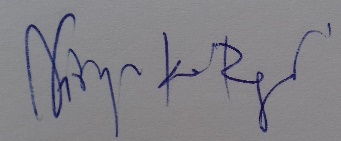 